The caravan park owner must use this form to notify a prospective resident of their rights.InformationThe Residential Tenancies Act 1997 (the Act) sets out the rights and duties of residents and caravan park owners in relation to each other and provides for settling disputes. A resident is someone who occupies a site in the caravan park as their only or main residence. RightsWritten agreementYou may enter into a written agreement with the caravan park owner to become a resident of the caravan park at any time. The caravan park owner may choose whether or not to enter into an agreement with you.60 day occupationEven if you do not enter into a written agreement to become a resident, you will automatically become a resident of the caravan park if you occupy any site in the caravan park as your only or main residence for at least 60 consecutive days. This doesn’t apply if you are staying in the park as a holiday marker or for another non-residential purposes. Once you become a resident, the Act applies to you and your residency in the caravan park. Help or further informationFor further information, visit the renting section – Consumer Affairs Victoria website at www.consumer.vic.gov.au/renting or call Consumer Affairs Victoria on 1300 55 81 81.Telephone interpreter serviceIf you have difficulty understanding English, contact the Translating and Interpreting Service (TIS) on 131 450 (for the cost of a local call) and ask to be put through to an Information Officer at Consumer Affairs Victoria on 1300 55 81 81.Notice of prospective caravan park resident rights Residential Tenancies Act 1997 Section 145Residential Tenancies Regulations 2021 Regulation 54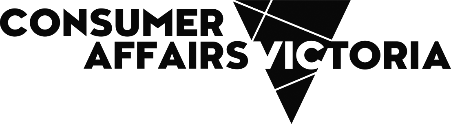 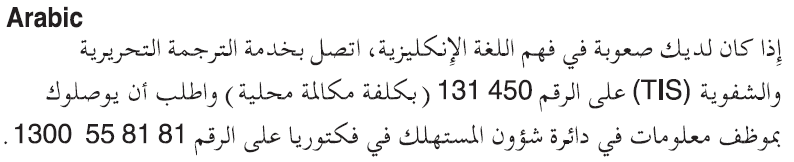 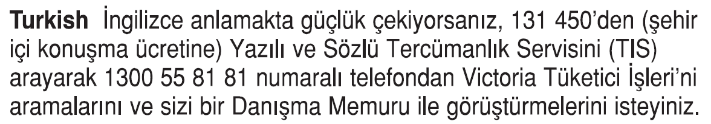 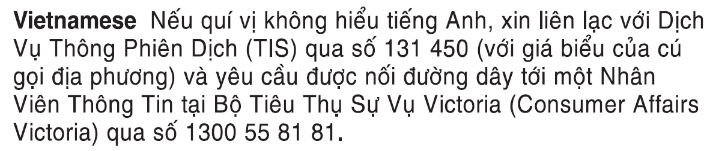 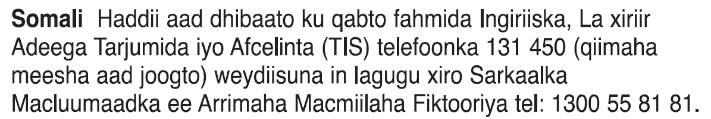 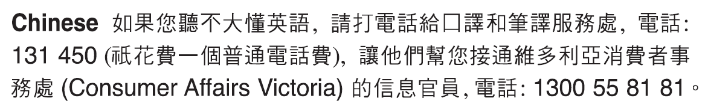 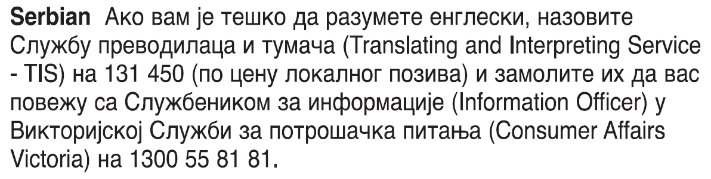 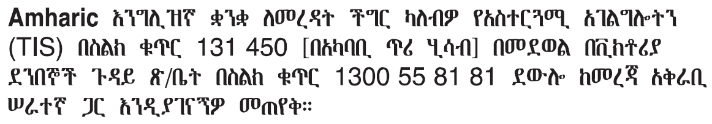 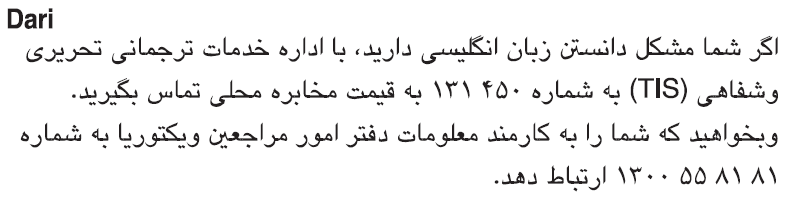 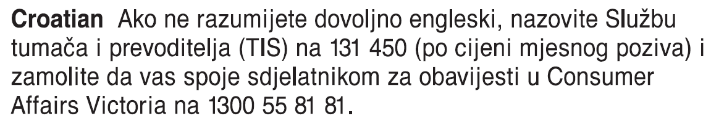 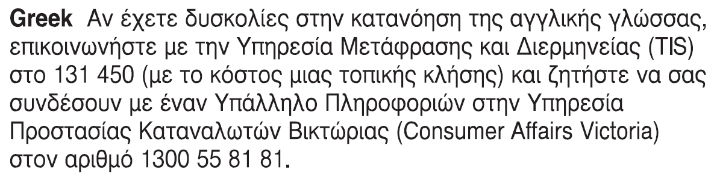 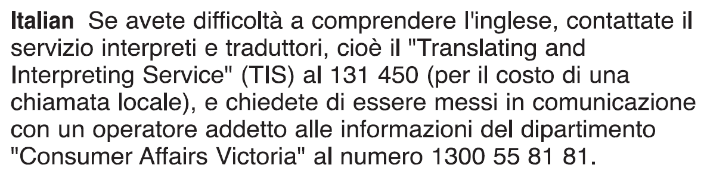 